เอกสารรายงานผลการดำเนินงานของกิจกรรมที่สอดคล้องกับการเสริมสร้างค่านิยมหลักของคนไทย 12 ประการ ๒.ชื่อกิจกรรมหลัก กตัญญูต่อพ่อแม่ ผู้ปกครอง ครูบาอาจารย์***กิจกรรมหลัก หมายถึง กิจกรรมที่โรงเรียนพิจารณาเองว่า เมื่อดำเนินกิจกรรมนี้จะส่งผลต่อการเสริมสร้างค่านิยมหลักของคนไทย ๑๒ ประการ ให้เลือกเฉพาะที่ดีที่สุด ๑- ๒ กิจกรรมเท่านั้น รายงานผลกิจกรรมทั้ง ๒ กิจกรรมไม่เกิน ๒ หน้ากระดาษ แล้วแนบไฟล์ส่งกลับมาในเว็บ	๒.๑  วัตถุประสงค์๑. เพื่อปลูกฝังให้เด็กได้แสดงออกถึงความรัก ความผูกพันและความกตัญญูต่อผู้มีพระคุณ 
๒. เพื่อให้ครูปลูกฝังให้เด็กได้ปฏิบัติตนที่ดีต่อบิดา มารดา และผู้มีพระคุณ 
๓. เพื่อให้เด็กร่าเริงแจ่มใส มีความรู้สึกที่ดีต่อตนเอง
๔. เพื่อให้เด็กมีความมั่นใจและกล้าแสดงออก
๕. เพื่อให้เด็กมีวินัย รับผิดชอบ เชื่อฟังคำสั่งสอนของพ่อแม่ ครูอาจารย์๖. เพื่อให้เด็กมีจินตนาการและความคิดสร้างสรรค์
๒.๒ วิธีการดำเนินงาน๑.การสอนให้ลูกกตัญญูต่อพ่อแม่หรือญาติผู้ใหญ่ พ่อแม่ต้องคอยปรนนิบัติและดูแลปู่ ย่า ตา ยาย ให้ลูกเห็นเป็นแบบอย่าง หมั่นพาลูกไปเยี่ยมเยียนท่าน จัดหาสิ่งของหรือเครื่องอำนวยความสะดวกตามสมควรให้แก่ท่าน คอยเอาใจใส่ พูดคุย อยู่เป็นเพื่อน หรือพาท่านออกไปทำกิจกรรมต่างๆนอกบ้าน๒. การสอนให้ลูกกตัญญูต่อคุณครู พ่อแม่ควรแสดงความเคารพต่อคุณครูให้ลูกเห็นเป็นแบบอย่าง เช่น เมื่อพบคุณครูก็ยกมือไหว้สวัสดี เมื่อถึงวันครูก็นำพวงมาลัยไปกราบท่าน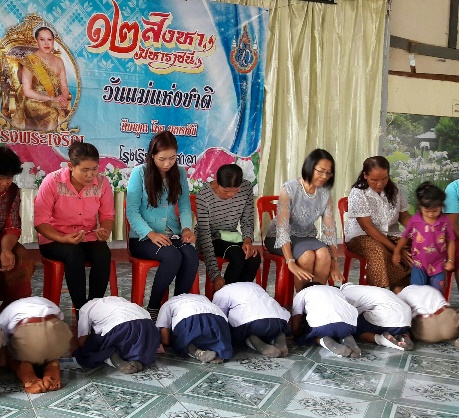 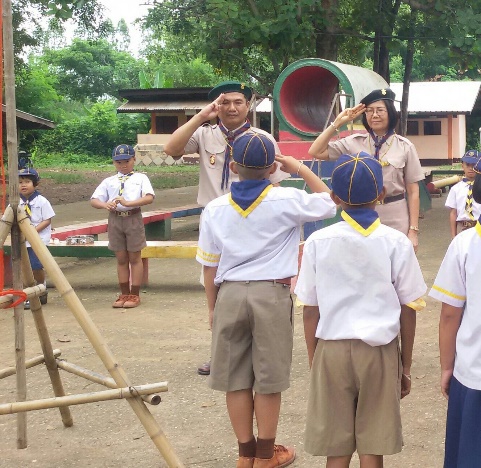 ๒.3 ผลการดำเนินงานนักเรียนการปฏิบัติตนเป็นผู้มีความกตัญญูกตเวที เป็นคนที่มีแต่คนรักใคร่ชอบพอ อยากคบค้าสมาคมด้วย มีคนยกย่อง สรรเสริญ ที่ปฏิบัติตนเป็นผู้มีความกตัญญูกตเวที โดยรู้จักเห็นคุณค่า สำนึกถึงผู้มีพระคุณ และรู้จักตอบแทนผู้ทีพระคุณนั้น	กิจกรรมหลักที่ ๒ ดำเนินการสอดคล้อง	/ ครบ  ๑๒ ประการ		 ไม่ครบ                ผู้รายงานข้อมูล						     ผู้รับรองข้อมูล(.นายเติมศักดิ์  สมตา)			                                  (นายผดุงศักดิ์  วันจงคำ)ผู้รับผิดชอบโครงการโรงเรียนบ้านศาลา		                        ตำแหน่ง ผู้อำนวยการโรงเรียนบ้านศาลาโทร . 087-8647481			                                   โทร. 081-7498963